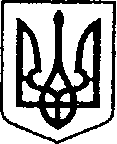 УКРАЇНАЧЕРНІГІВСЬКА ОБЛАСТЬН І Ж И Н С Ь К А    М І С Ь К А    Р А Д А12сесіяVIIІскликанняР І Ш Е Н Н Явід19 серпня2021 р.м. Ніжин	№ 69-12/2021Відповідно до ст. 25, 26, 42, 59, 60 Закону України «Про місцеве самоврядування в Україні», Порядку списання об’єктів державної власності, затвердженого постановою Кабінету Міністрів України від 08 листопада 2007 року № 1314, Положення про порядок відчуження та списання майна власності територіальної громади м. Ніжина,затверджене рішенням Ніжинської міської ради VI скликання від 24 лютого 2012 року № 12-24/2012, Регламенту Ніжинської  міської ради Чернігівської області VIІI скликання, затвердженого рішенням Ніжинської міської ради Чернігівської області VIІI скликання від 27 листопада 2020 року № 3-2/2020 (зі змінами),враховуючи листдиректора комунального підприємства «Ніжинське управління водопровідно-каналізаційного господарства» Лабузького П. М. № 59 від 05.08.2021 р.Ніжинська міська рада вирішила:1. Дозволити комунальному підприємству «Ніжинське управління водопровідно-каналізаційного господарства» списати з балансу основні засоби, у зв’язку з їх фізичною зношеністю, недоцільністю ремонту та таких, що непридані для використання, а саме:	2. Комунальному підприємству «Ніжинське управління водопровідно-каналізаційного господарства» (Лабузький П. М.) списання з балансу нежитлових приміщень здійснити відповідно до Положення про порядок відчуження та списання майна власності територіальної громади м. Ніжина, затвердженого рішенням Ніжинської міської ради VIскликання від 24 лютого 2012 року № 12-24/2012.	3. Директору комунального підприємства «Ніжинське управління водопровідно-каналізаційного господарства» Лабузькому П. М. забезпечити оприлюднення даного рішення на офіційному сайті протягом п’яти робочих днів після його прийняття.	4. Організацію виконання цього рішення покласти на першого заступника міського голови з питань діяльності виконавчих органів ради Вовченка Ф. І., директора комунального підприємства «Ніжинське управління водопровідно-каналізаційного господарства» Лабузького П. М.5. Контроль за виконанням даного рішення покласти на постійну комісію  міської ради з питань житлово-комунального господарства, комунальної власності, транспорту і зв’язку та енергозбереження (голова комісії – Дегтяренко В. М.).Міський голова                                                                         Олександр КОДОЛАПро надання дозволу на списанняз балансу комунального підприємства «Ніжинське управління водопровідно-каналізаційного господарства» нежитлових приміщеньНайменування, стисла характеристика та призначення об’єктаРік випуску (будівництва) чи дата придбання (введення в експлуатацію) та виготовлювачІнвентарний/номенклатурнийкількістьПервісна (переоцінена) вартістьСума зносу (накопиченої амортизації)Ліквідаційна вартістьЗалишкова вартістьБудівля котельні, площею 358 кв. м., розміщена за адресою: с. Ніжинське, вул. Батюка, 1 б 1974 р.10313003140653,0040653,000,000,00Нежитлове приміщення,  площею 17 кв. м., розміщене за адресою: м. Ніжин, вул. Шевченка, 92 а, 1969 р.10311041114178,4914178,490,000,00Візують:Директор комунального підприємства «Ніжинське управління водопровідно-каналізаційного господарства»                  Петро ЛАБУЗЬКИЙПерший заступник міського голови з питань діяльності виконавчих органів ради      Федір ВОВЧЕНКОСекретар Ніжинської міської ради  Юрій ХОМЕНКОНачальник управління комунального майна та земельних відносин Ніжинської міської радиІрина ОНОКАЛОНачальниквідділуюридично-кадрового забезпеченняапаратувиконавчого комітетуНіжинської міської радиВ’ячеслав ЛЕГАГолова постійної комісії міськоїради з питань житлово-комунальногогосподарства, комунальної власності, транспорту і зв’язку та енергозбереженняВячеслав ДЕГТЯРЕНКОГолова постійної комісії міської ради з питаньрегламенту, законності, охорони прав і свобод громадян,запобігання корупції, адміністративно-територіальногоустрою, депутатської діяльності та етикиВалерій САЛОГУБ